Domanda per la partecipazione di giornalisti al seguito della XXXVIIIa Spedizione Italiana in AntartideNome e cognome………………………………………………………………………………………………………………………………………….Data e luogo di nascita …………………………………………………………………………………………………………………………………Tipologia di giornalista ………………………………………………………………………………………………………………………………….Redazione di appartenenza o di riferimento (quotidiano, rivista settimanale, periodico, emittente radio, emittente Tv, sito internet):………………………………………………………………………………………………………………………………………………………………………………………………………………………………………………………………………………………………………………………………………………………………………………………………………………………………………………………………………………………………………………………………………………………………………………………………………………………………………………………………………………………………………………………………………………………………………………………………………………………………………………………………………Descrizione del progetto di comunicazione e sue ricadute (in termini articoli, di passaggi radio-tv, di pubblico, di lunghezza e/o durata dei servizi, ecc.):……………………………………………………………………………………………………………………………………………………………………………………………………………………………………………………………………………………………………………………………………………………………………………………………………………………………………………………………………………………………………………………………………………………………………………………………………………………………………………………………………………………………………………………………………………………………………………………………………………………………………………………………………………………………………………………………………………………………………………………………………………………………………………………………………………………………………………………………………………………………………………………………………………………………………………………………………………………………………………………………………………………………………………………………………………………………………………………………………………………………………………………………………………………………………………………………………………………………………………………………………………………………………………………………………………………………………………………………………………………………………………………………………………………………………………………...Richieste tecnico-logistiche:N° accompagnatori con relativi dati anagrafici e profili ………………………………………………………………………………………………………………………………………………………………………………………………………………………………………………………………………………………………………………………………………………………………………………………………………………………………………………………………………Spedizione di materiale multimediale in Antartide				SI ⁭	NO ⁭N. colli …….……… peso e volume ……………………………………………………………Spedizione di attrezzatura speciale						SI ⁭	NO ⁭Se SI specificare ……………………. …………………………………………………………………………………………………………………………………………………………………..-	Trasmissione file audio-video dall’Antartide 					SI ⁭	NO ⁭	MB/giorno…………………………………Videoconferenze 								SI ⁭	NO ⁭Da allegare alla Domanda:Curriculum VitaeCertificato di sana e robusta costituzione rilasciato dal medico di famiglia (la visita di idoneità sanitaria sarà richiesta successivamente al solo personale in partenza)Richieste di accredito da parte dei direttori delle testate Progetto dettagliato Eventuali attestati relativi a corsi di sopravvivenza (CAI o simili).Data , ……………………………………………………			Firma,…………………………………………………………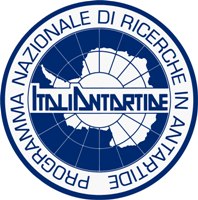 Giornalisti in Antartide- Linea1